На основу члана 116.став 1. Закона о јавним набавкама („Службени гласник РС“бр.124/2012, 14/15 и 68/15)ПУ „Чика Јова Змај“ Пирот ОБЈАВЉУЈЕОБАВЕШТЕЊЕ О ЗАКЉУЧЕНОМ УГОВОРУЗа Партију 1 - Хемијска средства1.НАРУЧИЛАЦ:Предшколска установа „Чика Јова Змај“ Пирот                           Адреса наручиоца: Војводе Степе 15,18300 Пирот                           Интернет страница наручиоца:www.pucikajovazmaj.rs2.ВРСТА НАРУЧИОЦА:Индиректни корисник буџетских средстава3.ВРСТА ПРЕДМЕТА: добра4.ВРСТА ПОСТУПКА: поступак јавне набавке мале вредности добара5.ОПИС ПРЕДМЕТА ЈАВНЕ НАБАВКЕ,НАЗИВ И ОЗНАКА ИЗ ОПШТЕГ РЕЧНИКА НАБАВКЕ: ``Материјал за одржавање хигијене“ за потребе  ПУ “Чика Јова Змај“ у Пироту, јавна набавка обликована у 7 партија, редни број јавне набавке добара - број 3/2019.Назив и ознака из општег речника набавке за Партију 1: Хемијска средства-ОРН:398000006.УГОВОРЕНА ВРЕДНОСТ: 344.750,00 динара без ПДВ-а, и413.700,00 динара са ПДВ-ом.7.КРИТЕРИЈУМ ЗА ДОДЕЛУ УГОВОРА:најнижа понуђена цена.8.БРОЈ ПРИМЉЕНИХ ПОНУДА: 2Највиша понуђена цена 364.000,00 динара без пдв-а.Најнижа понуђена цена 344.750,00 динара без пдв-а.9.БРОЈ ПРИХВАТЉИВИХ ПОНУДА:1Највиша понуђена цена код прихватљивих понуда  344.750,00 динара без пдв-а.Најнижа понуђена цена код прихватљивих понуда   344.750,00 динара без пдв-а.10.ДЕО ИЛИ ВРЕДНОСТ УГОВОРА КОЈИ  ЋЕ СЕ ИЗВРШИТИ ПРЕКО ПОДИЗВОЂАЧА: У предметној јавној набавци не постоји део или вредност уговора који ће се извршити преко подизвођача, пошто је изабрани понуђач понуду поднео самостално.11.ДАТУМ ДОНОШЕЊА ОДЛУКЕ  О ДОДЕЛИ УГОВОРА:06.02.2019.године.12.ДАТУМ ЗАКЉУЧЕЊА УГОВОРА:14.02.2019.године.13.ОСНОВНИ ПОДАЦИ О ДОБАВЉАЧУ: „Nataly drogerija“ doo Ниш, Ул.Благоја Паровића бр.4/12, Ниш, Матични бр. 60430306, ПИБ: 104696754.14.РОК ПЛАЋАЊА: Плаћање је динарско на пословни рачун  продавца у року од 45 дана од дана пријема неспорне, исправне и оверене фактуре издате по основу  извршене испоруке добара.15.ПЕРИОД ИСПОРУКЕ ДОБАРА:сукцесивно од дана закључења уговора, а на основу требовања овлашћеног представника Наручиоца-писмено.16.ПЕРИОД ВАЖЕЊА УГОВОРА: Уговор је закључен за период од 12 месеци, рачунајући од дана потписивања уговора.17.ОКОЛНОСТИ КОЈЕ ПРЕДСТАВЉАЈУ ОСНОВ ЗА ИЗМЕНУ УГОВОРА:Не постоје околности услед којих може доћи до промене уговорних услова.Директор ПУ “Чика Јова Змај“ у Пироту                                                                                             Милка Цолић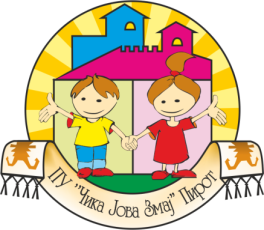 Дел.бр.02-334/1Датум:14.02.2019.год.Страна 1 од 2Предшколска установа „Чика Јова Змај“, Ул. Војводе Степе 15, 18300 ПиротТел.010/215-000-5	E-mail: lanepi@mts.rs; javnenabavkevrtic@gmail.com; Internet stranica:www.pucikajovazmaj.rs	Предшколска установа „Чика Јова Змај“, Ул. Војводе Степе 15, 18300 ПиротТел.010/215-000-5	E-mail: lanepi@mts.rs; javnenabavkevrtic@gmail.com; Internet stranica:www.pucikajovazmaj.rs	